Задачи к устному собеседованию по физике7 классВопрос № 1Задача на закон Архимеда.Объем куска железа равен 0,1 дм3. Какая выталкивающая сила будет на него действовать при полном погружении в воду.Вопрос № 2Лабораторная работа «Градуирование пружины и измерение сил динамометром»С помощью набора грузов массой по 100 г проградуировать динамометр, шкала которого закрыта бумагой.Вопрос № 3Задача на расчет давления жидкости на дно и стенки сосуда.Подводная лодка находится в море на глубине 300 м. Определите давление воды на нее.Вопрос № 4Лабораторная работа «Определение выталкивающей силы, действующей на погруженное в жидкость тело»Используя динамометр, штатив с муфтой и лапкой, два тела разного объема, стаканы с водой и насыщенным раствором соли определить выталкивающую силу, действующую на эти тела в разных жидкостяхВопрос № 5Задача на расчет давление твердого телаМасса человека 90 кг, площадь его ног равна 60 см2. Какое давление человек производит на пол? Как изменится значение давления, если человек будет стоять на одной ноге?Вопрос № 6Лабораторная работа «Выяснение условия плавания тел»Используя весы с разновесами, измерительный цилиндр, пробирку – поплавок с пробкой и сухой песок, выясните условия плавания тел в жидкостиВопрос № 7 Задача на расчет мощности телаШтангист поднял штангу массой 125 кг на высоту 70 см за 0,3 с. Какую среднюю мощность развил спортсмен при этом?Вопрос № 8 Задач на расчет механической работыКакая работа совершается при подъеме гидравлического молота массой 20 т на высоту 120 см?Вопрос № 9Лабораторная работа «Определение цены деления измерительного прибора»Определить цену деления измерительных приборов: мензурки, амперметра, вольтметра, линейкиВопрос № 10Задача на расчет скорости равномерного прямолинейного движенияАвтомобиль за 10 мин проезжает путь, равный 150 км. Определите его скоростьВопрос № 11Лабораторная работа «Измерение размеров малых тел способом рядов»Измерить с помощью линейки способом рядов размеры крупыВопрос № 12Задача на расчет плотности телаВ аквариум длиной 30см и шириной 20 см налита вода до высоты 25 см. Масса воды в аквариуме 15, 45 кг. Определите плотность водыВопрос № 13Лабораторная работа «Измерение массы тела на рычажных весах»Используя весы с разновесами, измерить массы нескольких небольших тел разной массыВопрос № 14Задача на расчет равнодействующей силыНа ящик массой 20 кг, стоящий на полу, оперся человек, прикладывая направленную вниз силу 300 Н. Определите равнодействующую силВопрос № 15Лабораторная работа «Измерение объема тела неправильной формы»Используя мензурку, определите объем тела неправильной формыВопрос № 16Задача на расчет силы тяжестиОпределите силу тяжести, которая действует на 4 л керосинаВопрос № 17Лабораторная работа «Определение плотности твердого тела»Используя весы с разновесами, измерительный цилиндр, определить плотность твердого телаВопрос № 18Задача на расчет пути и времени движения по графикуОпределите. пользуясь графиком, путь. пройденный телом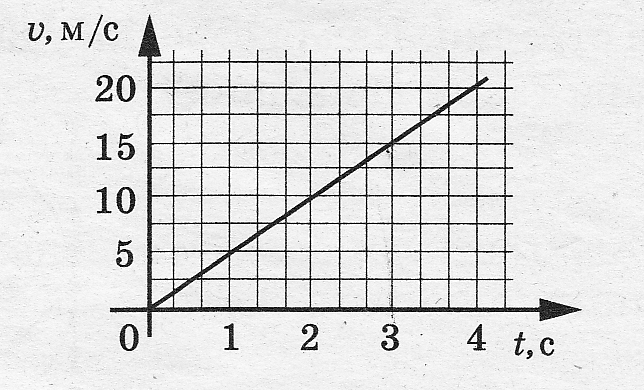 Вопрос № 19 Задача на расчет силы упругостиСила 20 Н растягивает пружину на 4 см. Какова сила, растягивающая пружину на 7 см?Вопрос № 20Задача на расчет веса телаСколько весит молоко объемом 8 л?